1. Израчунај производ бројева 1537 и 267.А. 410399Б. 410379В. 4203792. Израчунај производ бројева 345 и 29000. _____________________________________3. Који је број 459 пута већи од броја 5286?_____________________________________4. Разлику бројева 45697 и 32571 увећај 269 пута и израчунај.А. 3530894Б. 3330894В. 35308995. Шлепер носивости 20 тона превози храну која је упакована у 250 кутија. У свакој кутији налази се по 105кг хране. Да ли се у камион може утоварити свих 250 кутија?А. МожеБ. Не може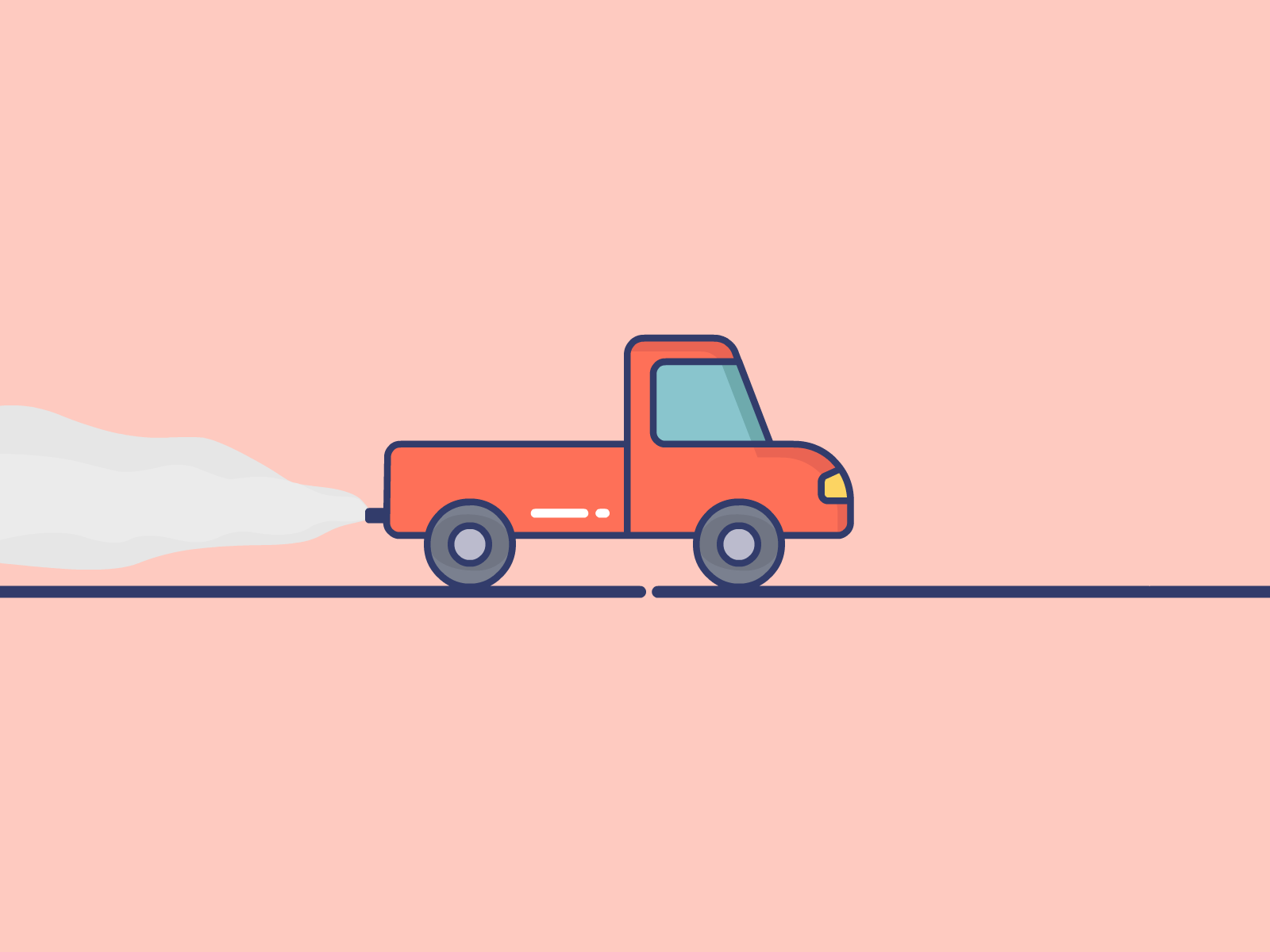 6. У пекари се испече дневно 2268 кифли и 5638 ђеврека. Колико се испече укупно кифли и ђеврека у току једне године, ако пекара ради сваки дан?_________________________________________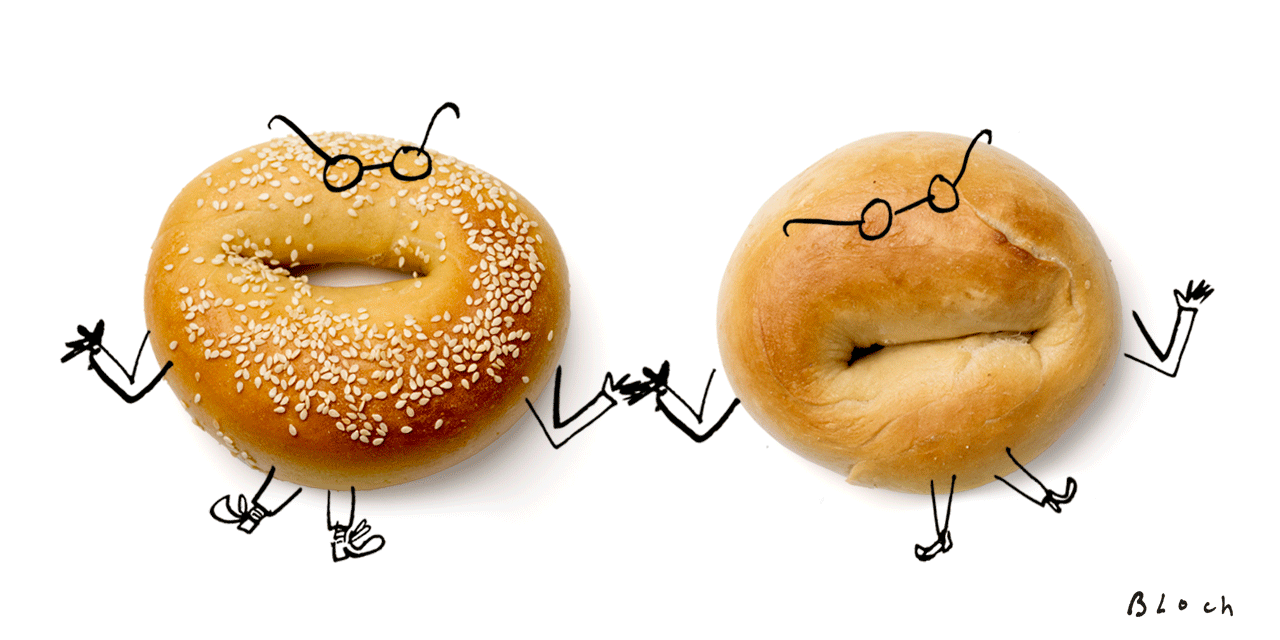 7. Израчунај производ бројева 1423 и 115.____________________________________8. Који је број 337 пута већи од 5283?А. 1780380Б. 1880371В. 17803719. Разлику бројева 34892 и 12521 увећај 311 пута и израчунај._________________________________________10. Израчунај производ бројева 2263 и 117.А. 364771Б. 264771В. 26472111. Који је број 515 пута већи од 2101?________________________________12. Разлику бројева 52397 и 12571 увећај 323 пута и израчунај.А. 12863800Б. 12863798В. 1386379813. Израчунај производ бројева 2413 и 315._____________________________________14. Израчунај производ бројева 5471 и 411.А. 2248574Б. 2348581В. 224858115. Који је број 317 пута већи од броја 6278?______________________________________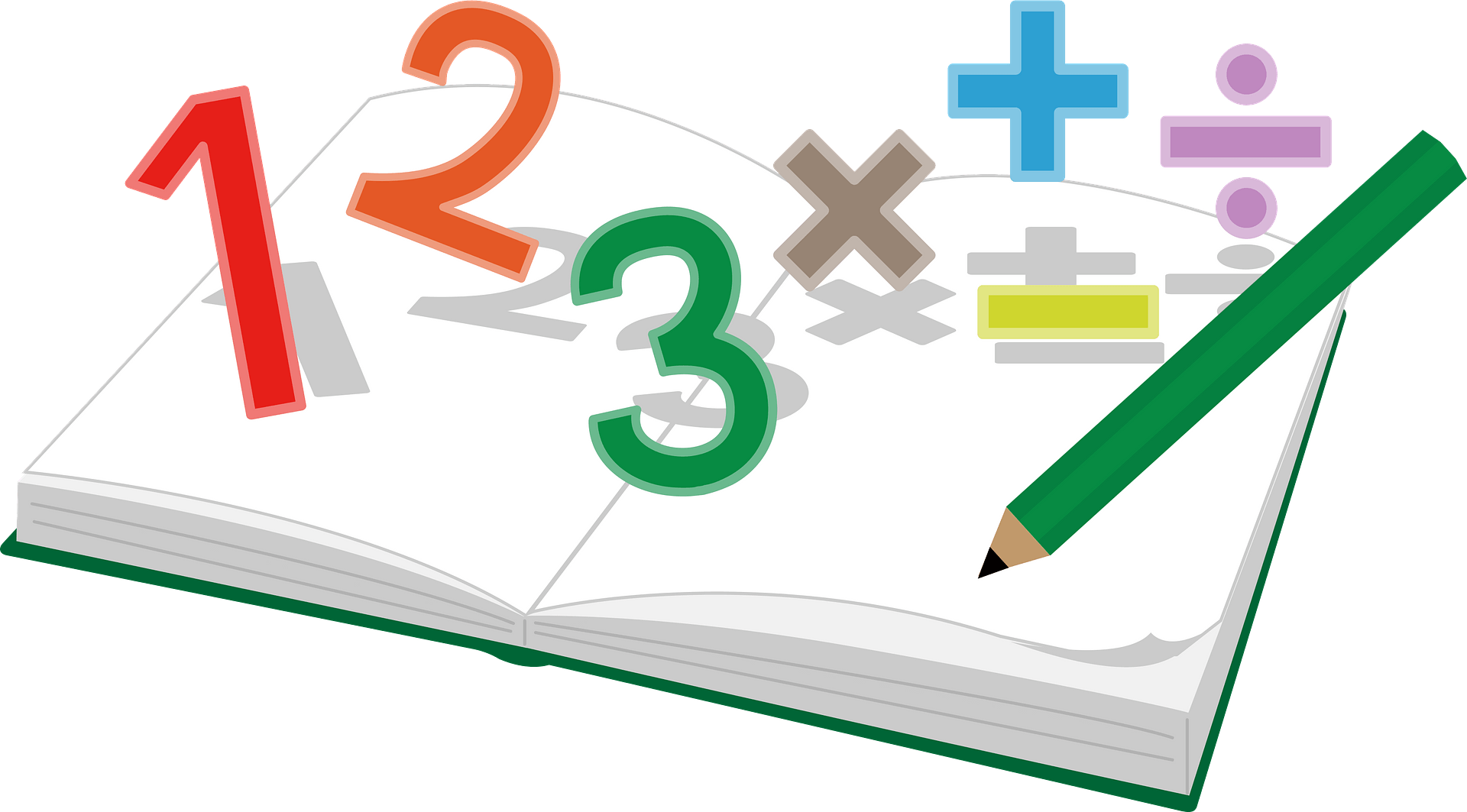 